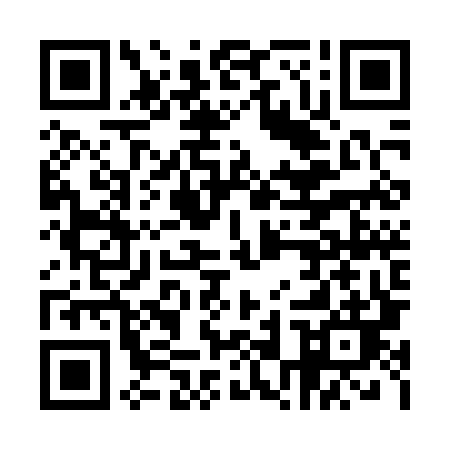 Ramadan times for Stare Kramsko, PolandMon 11 Mar 2024 - Wed 10 Apr 2024High Latitude Method: Angle Based RulePrayer Calculation Method: Muslim World LeagueAsar Calculation Method: HanafiPrayer times provided by https://www.salahtimes.comDateDayFajrSuhurSunriseDhuhrAsrIftarMaghribIsha11Mon4:264:266:2012:073:595:555:557:4212Tue4:244:246:1712:074:005:575:577:4413Wed4:214:216:1512:064:025:595:597:4514Thu4:194:196:1312:064:036:006:007:4715Fri4:164:166:1012:064:056:026:027:4916Sat4:144:146:0812:054:066:046:047:5117Sun4:114:116:0612:054:076:066:067:5318Mon4:094:096:0312:054:096:076:077:5519Tue4:064:066:0112:054:106:096:097:5720Wed4:034:035:5912:044:126:116:117:5921Thu4:014:015:5612:044:136:136:138:0122Fri3:583:585:5412:044:146:146:148:0323Sat3:553:555:5212:034:166:166:168:0524Sun3:533:535:4912:034:176:186:188:0725Mon3:503:505:4712:034:186:196:198:1026Tue3:473:475:4512:024:206:216:218:1227Wed3:443:445:4212:024:216:236:238:1428Thu3:423:425:4012:024:226:256:258:1629Fri3:393:395:3812:024:246:266:268:1830Sat3:363:365:3512:014:256:286:288:2031Sun4:334:336:331:015:267:307:309:231Mon4:304:306:311:015:277:317:319:252Tue4:274:276:291:005:297:337:339:273Wed4:244:246:261:005:307:357:359:294Thu4:214:216:241:005:317:377:379:325Fri4:184:186:2212:595:327:387:389:346Sat4:154:156:1912:595:347:407:409:367Sun4:124:126:1712:595:357:427:429:398Mon4:094:096:1512:595:367:437:439:419Tue4:064:066:1312:585:377:457:459:4310Wed4:034:036:1012:585:397:477:479:46